Итоги Школьного этапа Всероссийской олимпиады школьников по английскому языку от 09.10.2015г.Победитель – Майоров Алексей, 11 классПризёр – Верзун Влада, 11 класс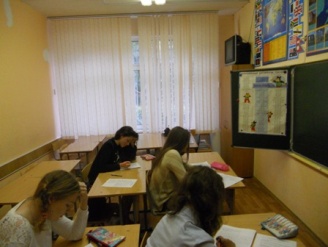 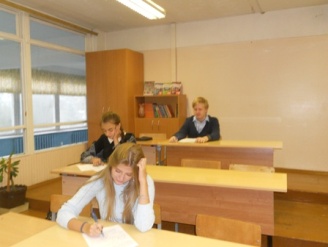 